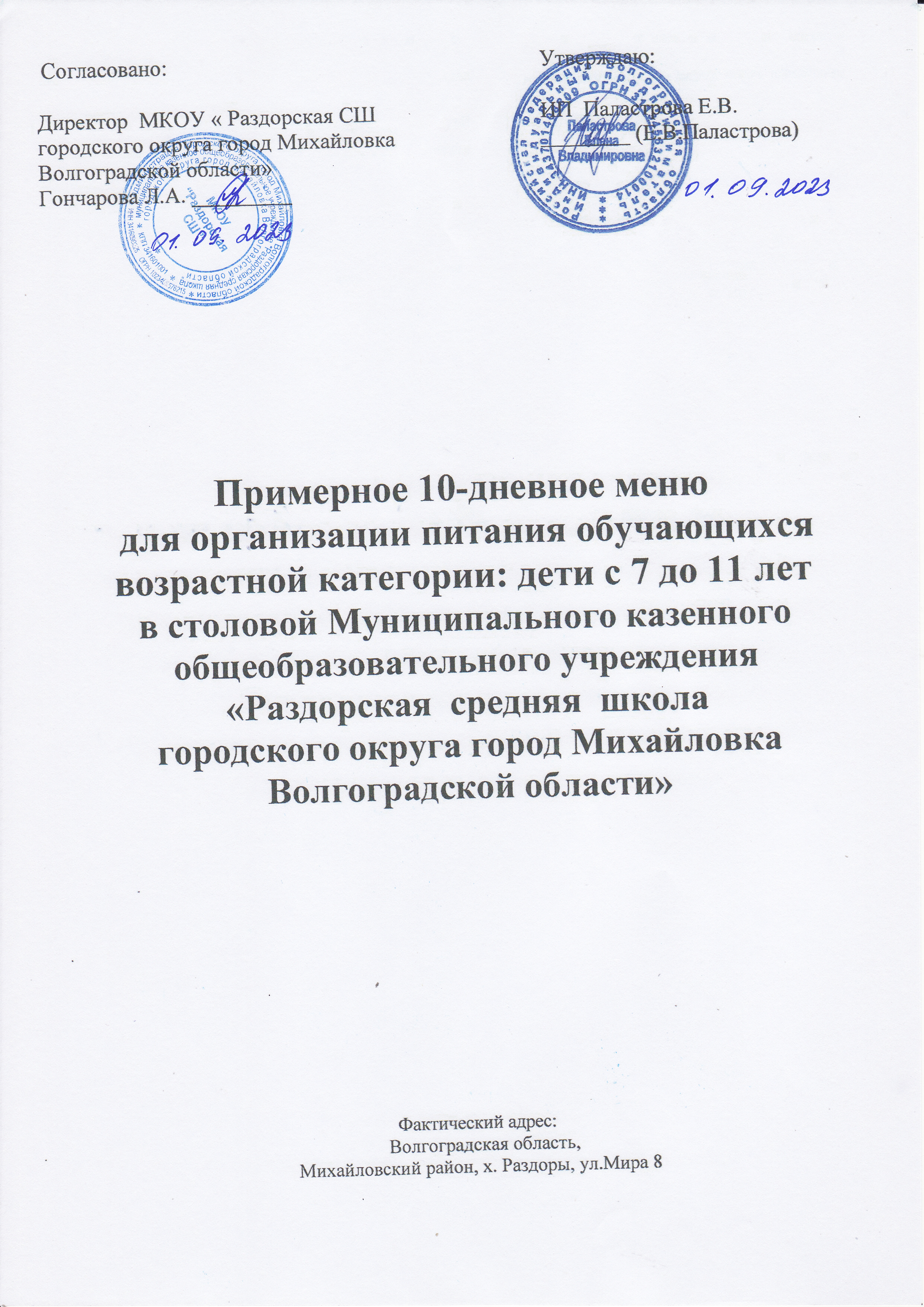 ПРИМЕРНОЕ МЕНЮ И ПИЩЕВАЯ ЦЕННОСТЬ ПРИГОТОВЛЯЕМЫХ БЛЮД.Возрастной категории: дети с 7 до 11 лет    Сезон:  осенне-зимний ПРИМЕРНОЕ МЕНЮ И ПИЩЕВАЯ ЦЕННОСТЬ ПРИГОТОВЛЯЕМЫХ БЛЮД.Возрастной категории: дети с 7 до 11 лет    Сезон:  осенне-зимний ПРИМЕРНОЕ МЕНЮ И ПИЩЕВАЯ ЦЕННОСТЬ ПРИГОТОВЛЯЕМЫХ БЛЮД.Возрастной категории: дети с 7 до 11 лет    Сезон:  осенне-зимний ПРИМЕРНОЕ МЕНЮ И ПИЩЕВАЯ ЦЕННОСТЬ ПРИГОТОВЛЯЕМЫХ БЛЮД.Возрастной категории: дети с 7 до 11 лет    Сезон:  осенне-зимний ПРИМЕРНОЕ МЕНЮ И ПИЩЕВАЯ ЦЕННОСТЬ ПРИГОТОВЛЯЕМЫХ БЛЮД.Возрастной категории: дети с 7 до 11 лет    Сезон:  осенне-зимний ПРИМЕРНОЕ МЕНЮ И ПИЩЕВАЯ ЦЕННОСТЬ ПРИГОТОВЛЯЕМЫХ БЛЮД.Возрастной категории: дети с 7 до 11 лет    Сезон:  осенне-зимний ПРИМЕРНОЕ МЕНЮ И ПИЩЕВАЯ ЦЕННОСТЬ ПРИГОТОВЛЯЕМЫХ БЛЮД.Возрастной категории: дети с 7 до 11 лет    Сезон:  осенне-зимний ПРИМЕРНОЕ МЕНЮ И ПИЩЕВАЯ ЦЕННОСТЬ ПРИГОТОВЛЯЕМЫХ БЛЮД.Возрастной категории: дети с 7 до 11 лет    Сезон:  осенне-зимний ПРИМЕРНОЕ МЕНЮ И ПИЩЕВАЯ ЦЕННОСТЬ ПРИГОТОВЛЯЕМЫХ БЛЮД.Возрастной категории: дети с 7 до 11 лет    Сезон:  осенне-зимний ПРИМЕРНОЕ МЕНЮ И ПИЩЕВАЯ ЦЕННОСТЬ ПРИГОТОВЛЯЕМЫХ БЛЮД.Возрастной категории: дети с 7 до 11 лет    Сезон:  осенне-зимний Прием пищи,наименование блюдаМассапорцииМассапорцииПищевые вещества (г) Пищевые вещества (г) Пищевые вещества (г) Энергетическаяценность,(ккал)№рецепрурыСборник рецептурПрием пищи,наименование блюдаМассапорцииМассапорцииБЖУЭнергетическаяценность,(ккал)№рецепрурыСборник рецептурНеделя: первая       День: понедельник    Неделя: первая       День: понедельник    Неделя: первая       День: понедельник    Неделя: первая       День: понедельник    Неделя: первая       День: понедельник    Неделя: первая       День: понедельник    Неделя: первая       День: понедельник    Неделя: первая       День: понедельник    Неделя: первая       День: понедельник    Неделя: первая       День: понедельник    ЗавтракКаша вязкая молочная рисоваяКаша вязкая молочная рисовая150/54,237,6437,29235,31742015ЗавтракСыр (порциями)Сыр (порциями)102,22,90,035,3152015ЗавтракЧай с сахаромЧай с сахаром200/150,070,0215603762015ЗавтракХлебХлеб403 0,219,591,9 ТТК №6ЗавтракФрукты свежие Фрукты свежие 1500,60,614,770,53382015ЗавтракИтого за приём пищи: (завтрак)Итого за приём пищи: (завтрак)57010,1 11,3686,49493ОбедОвощи по сезону   (капуста квашеная, огурец соленый, помидор соленый, свекла отварная)Овощи по сезону   (капуста квашеная, огурец соленый, помидор соленый, свекла отварная)601,0235,0751,42472015ОбедЩи из свежей капусты с картофелем Щи из свежей капусты с картофелем 2001,413,966,3271,8882015ОбедКотлета, рубленная с белокочанный капустой  Котлета, рубленная с белокочанный капустой  9011,713,712,0216,94552004ОбедСоус томатныйСоус томатный300,411,42,024,53662016ОбедКаша гречневая рассыпчатая Каша гречневая рассыпчатая 1508,66,0938,64243,8171/3022015ОбедКомпот из смеси сухофруктов  Компот из смеси сухофруктов  2000,660,0932,011333492015ОбедХлеб пшеничныйХлеб пшеничный4030,219,591,9ТТК № 6ОбедХлеб пеклеванныйХлеб пеклеванный402,20,42092ТТК № 6ОбедИтого за приём пищи (обед):Итого за приём пищи (обед):81029,028,84139,5925   Дополнительное  бесплатное питание обучающихся  с ограниченными возможностями здоровья и детей инвалидов    из расчета 10 рублей  в день   Дополнительное  бесплатное питание обучающихся  с ограниченными возможностями здоровья и детей инвалидов    из расчета 10 рублей  в день   Дополнительное  бесплатное питание обучающихся  с ограниченными возможностями здоровья и детей инвалидов    из расчета 10 рублей  в день   Дополнительное  бесплатное питание обучающихся  с ограниченными возможностями здоровья и детей инвалидов    из расчета 10 рублей  в день   Дополнительное  бесплатное питание обучающихся  с ограниченными возможностями здоровья и детей инвалидов    из расчета 10 рублей  в день   Дополнительное  бесплатное питание обучающихся  с ограниченными возможностями здоровья и детей инвалидов    из расчета 10 рублей  в день   Дополнительное  бесплатное питание обучающихся  с ограниченными возможностями здоровья и детей инвалидов    из расчета 10 рублей  в день   Дополнительное  бесплатное питание обучающихся  с ограниченными возможностями здоровья и детей инвалидов    из расчета 10 рублей  в день   Дополнительное  бесплатное питание обучающихся  с ограниченными возможностями здоровья и детей инвалидов    из расчета 10 рублей  в день   Дополнительное  бесплатное питание обучающихся  с ограниченными возможностями здоровья и детей инвалидов    из расчета 10 рублей  в деньБатон Батон 302,80,311,755,14ТТК6Чай с сахаромЧай с сахаром200/150,070,0215603762015Итого за приём пищи: Итого за приём пищи: 2452,870,3226,7115,14Прием пищи,наименование блюдаМассапорцииМассапорцииПищевые вещества (г) Пищевые вещества (г) Пищевые вещества (г) Энергетическаяценность,(ккал)№рецепрурыСборник рецептурПрием пищи,наименование блюдаМассапорцииМассапорцииБЖУЭнергетическаяценность,(ккал)№рецепрурыСборник рецептурНеделя: первая       День: вторник    Неделя: первая       День: вторник    Неделя: первая       День: вторник    Неделя: первая       День: вторник    Неделя: первая       День: вторник    Неделя: первая       День: вторник    Неделя: первая       День: вторник    Неделя: первая       День: вторник    Неделя: первая       День: вторник    Неделя: первая       День: вторник    ЗавтракКотлета, рубленная из птицы  (филе)Котлета, рубленная из птицы  (филе)90168,07141963222016ЗавтракСоус томатныйСоус томатный300,351,262,4223662016ЗавтракМакаронные изделия отварные с маслом Макаронные изделия отварные с маслом 1505,524,3226,76168,52032015ЗавтракКомпот из сухофруктовКомпот из сухофруктов2000,660,0932,011333492015ЗавтракХлеб пшеничныйХлеб пшеничный302,80,314,4870ТТК №6ЗавтракИтого за приём пищи (второй завтрак):Итого за приём пищи (второй завтрак):50025,213,4888,75580,7ОбедОвощи по сезону (огурец свежий, помидор свежий, капуста квашеная, огурец соленый, помидор соленый, свекла отварная)Овощи по сезону (огурец свежий, помидор свежий, капуста квашеная, огурец соленый, помидор соленый, свекла отварная)600,660,122,2813,2702015ОбедСуп картофельный с бобовыми  (горох)Суп картофельный с бобовыми  (горох)2004,394,2213,23118,61022015ОбедРагу из птицы (филе п/ф)Рагу из птицы (филе п/ф)24018,516,520,72452892015ОбедЧай с сахаромЧай с сахаром200/150,070,0215603762015ОбедХлеб пшеничныйХлеб пшеничный4030,219,591,9ТТК № 6ОбедХлеб пеклеванныйХлеб пеклеванный402,20,42092ТТК № 6ОбедИтого за приём пищи (обед):Итого за приём пищи (обед):79528,821,4490,71620,7   Дополнительное  бесплатное питание обучающихся  с ограниченными возможностями здоровья и детей инвалидов    из расчета 10 рублей  в день   Дополнительное  бесплатное питание обучающихся  с ограниченными возможностями здоровья и детей инвалидов    из расчета 10 рублей  в день   Дополнительное  бесплатное питание обучающихся  с ограниченными возможностями здоровья и детей инвалидов    из расчета 10 рублей  в день   Дополнительное  бесплатное питание обучающихся  с ограниченными возможностями здоровья и детей инвалидов    из расчета 10 рублей  в день   Дополнительное  бесплатное питание обучающихся  с ограниченными возможностями здоровья и детей инвалидов    из расчета 10 рублей  в день   Дополнительное  бесплатное питание обучающихся  с ограниченными возможностями здоровья и детей инвалидов    из расчета 10 рублей  в день   Дополнительное  бесплатное питание обучающихся  с ограниченными возможностями здоровья и детей инвалидов    из расчета 10 рублей  в день   Дополнительное  бесплатное питание обучающихся  с ограниченными возможностями здоровья и детей инвалидов    из расчета 10 рублей  в день   Дополнительное  бесплатное питание обучающихся  с ограниченными возможностями здоровья и детей инвалидов    из расчета 10 рублей  в день   Дополнительное  бесплатное питание обучающихся  с ограниченными возможностями здоровья и детей инвалидов    из расчета 10 рублей  в деньБатон Батон 302,80,311,755,14ТТК6Чай с сахаромЧай с сахаром200/150,070,0215603762015Итого за приём пищиИтого за приём пищи2452,870,3226,7115,14Прием пищи,наименование блюдаМассапорцииМассапорцииПищевые вещества (г) Пищевые вещества (г) Пищевые вещества (г) Энергетическаяценность,(ккал)№рецепрурыСборник рецептурПрием пищи,наименование блюдаМассапорцииМассапорцииБЖУЭнергетическаяценность,(ккал)№рецепрурыСборник рецептурНеделя: первая       День: среда   Неделя: первая       День: среда   Неделя: первая       День: среда   Неделя: первая       День: среда   Неделя: первая       День: среда   Неделя: первая       День: среда   Неделя: первая       День: среда   Неделя: первая       День: среда   Неделя: первая       День: среда   Неделя: первая       День: среда   ЗавтракОвощи по сезону  капуста квашеная, огурец соленый, помидор соленый, свекла отварная)Овощи по сезону  капуста квашеная, огурец соленый, помидор соленый, свекла отварная)601,0235,0751,42472015ЗавтракПлов из птицыПлов из птицы17516,413,9529,273082912015ЗавтракЧай с лимономЧай с лимоном200/15/70,130,0215,2623772015ЗавтракХлеб пшеничныйХлеб пшеничный503,750,2524,37114,87ТТК №6ЗавтракИтого за приём пищи (завтрак):Итого за приём пищи (завтрак):507 21,317,2273,91536,29ОбедОвощи по сезону (капуста квашеная, огурец соленый, помидор соленый, свекла отварная)Овощи по сезону (капуста квашеная, огурец соленый, помидор соленый, свекла отварная)600,480,061,026702015ОбедСуп картофельный с макаронными изделиямиСуп картофельный с макаронными изделиями2002,152,271494,61032015ОбедФрикадельки из птицы (филе)Фрикадельки из птицы (филе)9014,015,98,781813252016ОбедКапуста тушёнаяКапуста тушёная1503,065,5211,8115,51392015ОбедКомпот из смеси сухофруктов  Компот из смеси сухофруктов  2000,660,0932,011333492015ОбедХлеб пшеничныйХлеб пшеничный4030,219,591,9ТТК № 6ОбедХлеб пеклеванныйХлеб пеклеванный402,20,42092ТТК № 6ОбедИтого за приём пищи (обед):Итого за приём пищи (обед):78025,624,44106,0714   Дополнительное  бесплатное питание обучающихся  с ограниченными возможностями здоровья и детей инвалидов    из расчета 10 рублей  в день   Дополнительное  бесплатное питание обучающихся  с ограниченными возможностями здоровья и детей инвалидов    из расчета 10 рублей  в день   Дополнительное  бесплатное питание обучающихся  с ограниченными возможностями здоровья и детей инвалидов    из расчета 10 рублей  в день   Дополнительное  бесплатное питание обучающихся  с ограниченными возможностями здоровья и детей инвалидов    из расчета 10 рублей  в день   Дополнительное  бесплатное питание обучающихся  с ограниченными возможностями здоровья и детей инвалидов    из расчета 10 рублей  в день   Дополнительное  бесплатное питание обучающихся  с ограниченными возможностями здоровья и детей инвалидов    из расчета 10 рублей  в день   Дополнительное  бесплатное питание обучающихся  с ограниченными возможностями здоровья и детей инвалидов    из расчета 10 рублей  в день   Дополнительное  бесплатное питание обучающихся  с ограниченными возможностями здоровья и детей инвалидов    из расчета 10 рублей  в день   Дополнительное  бесплатное питание обучающихся  с ограниченными возможностями здоровья и детей инвалидов    из расчета 10 рублей  в день   Дополнительное  бесплатное питание обучающихся  с ограниченными возможностями здоровья и детей инвалидов    из расчета 10 рублей  в деньБатон Батон 302,80,311,755,14ТТК6Чай с сахаромЧай с сахаром200/150,070,0215603762015Итого за приём пищи:Итого за приём пищи:2452,870,3226,7115,14Прием пищи,наименование блюдаМассапорцииМассапорцииПищевые вещества (г) Пищевые вещества (г) Пищевые вещества (г) Энергетическаяценность,(ккал)№рецепрурыСборник рецептурПрием пищи,наименование блюдаМассапорцииМассапорцииБЖУЭнергетическаяценность,(ккал)№рецепрурыСборник рецептурНеделя: первая       День: четвергНеделя: первая       День: четвергНеделя: первая       День: четвергНеделя: первая       День: четвергНеделя: первая       День: четвергНеделя: первая       День: четвергНеделя: первая       День: четвергНеделя: первая       День: четвергНеделя: первая       День: четвергНеделя: первая       День: четвергЗавтракФиле грудки куриные в панировке ПФФиле грудки куриные в панировке ПФ9010,28,8210,17160,5ТТК№8ЗавтракСоус томатныйСоус томатный300,351,262,4223662016ЗавтракБобовые отварные  (горох)Бобовые отварные  (горох)15012,96,5333,42421982015ЗавтракСок фруктовыйСок фруктовый2001,00,020,284,83892017ЗавтракХлеб пшеничныйХлеб пшеничный503,750,2524,37114,87ТТК №6ЗавтракИтого за приём пищи (завтрак):Итого за приём пищи (завтрак):52028,115,688,14602,17ОбедОвощи по сезону (капуста квашеная, огурец соленый, помидор соленый, свекла отварная)Овощи по сезону (капуста квашеная, огурец соленый, помидор соленый, свекла отварная)601,0235,0751,42472015ОбедСуп картофельный с крупой (рис)Суп картофельный с крупой (рис)2001,62,179,768,61012015ОбедКотлеты рыбные любительскиеКотлеты рыбные любительские9011,213,0511,71622342015ОбедКартофельное пюреКартофельное пюре1503,064,820,44137,83122015ОбедЧай с сахаромЧай с сахаром200/150,070,0215603762015ОбедХлеб пшеничныйХлеб пшеничный4030,219,591,9ТТК № 6ОбедХлеб пеклеванныйХлеб пеклеванный402,20,42092ТТК № 6ОбедИтого за приём пищи (обед):Итого за приём пищи (обед):79522,223,64101,4663,7   Дополнительное  бесплатное питание обучающихся  с ограниченными возможностями здоровья и детей инвалидов    из расчета 10 рублей  в день   Дополнительное  бесплатное питание обучающихся  с ограниченными возможностями здоровья и детей инвалидов    из расчета 10 рублей  в день   Дополнительное  бесплатное питание обучающихся  с ограниченными возможностями здоровья и детей инвалидов    из расчета 10 рублей  в день   Дополнительное  бесплатное питание обучающихся  с ограниченными возможностями здоровья и детей инвалидов    из расчета 10 рублей  в день   Дополнительное  бесплатное питание обучающихся  с ограниченными возможностями здоровья и детей инвалидов    из расчета 10 рублей  в день   Дополнительное  бесплатное питание обучающихся  с ограниченными возможностями здоровья и детей инвалидов    из расчета 10 рублей  в день   Дополнительное  бесплатное питание обучающихся  с ограниченными возможностями здоровья и детей инвалидов    из расчета 10 рублей  в день   Дополнительное  бесплатное питание обучающихся  с ограниченными возможностями здоровья и детей инвалидов    из расчета 10 рублей  в день   Дополнительное  бесплатное питание обучающихся  с ограниченными возможностями здоровья и детей инвалидов    из расчета 10 рублей  в день   Дополнительное  бесплатное питание обучающихся  с ограниченными возможностями здоровья и детей инвалидов    из расчета 10 рублей  в деньБатон Батон 302,80,311,755,14ТТК6Чай с сахаромЧай с сахаром200/150,070,0215603762015Итого за приём пищиИтого за приём пищи2452,870,3226,7115,14Прием пищи,наименование блюдаМассапорцииМассапорцииПищевые вещества (г) Пищевые вещества (г) Пищевые вещества (г) Энергетическаяценность,(ккал)№рецепрурыСборник рецептурПрием пищи,наименование блюдаМассапорцииМассапорцииБЖУЭнергетическаяценность,(ккал)№рецепрурыСборник рецептурНеделя: первая       День: пятницаНеделя: первая       День: пятницаНеделя: первая       День: пятницаНеделя: первая       День: пятницаНеделя: первая       День: пятницаНеделя: первая       День: пятницаНеделя: первая       День: пятницаНеделя: первая       День: пятницаНеделя: первая       День: пятницаНеделя: первая       День: пятницаЗавтракОвощи по сезону (капуста квашеная, огурец соленый, помидор соленый, свекла отварная)Овощи по сезону (капуста квашеная, огурец соленый, помидор соленый, свекла отварная)600,660,122,2813,2702015ЗавтракФрикадельки из птицыФрикадельки из птицы90 13,5510,438,78183325д2016ЗавтракСоус томатныйСоус томатный300,351,262,422366д2016ЗавтракКаша гречневая рассыпчатаяКаша гречневая рассыпчатая1508,66,0938,64243,80171/3022015ЗавтракЧай с сахаромЧай с сахаром200/150,070,0215603762015ЗавтракХлеб пшеничныйХлеб пшеничный403,00,219,591,9ТТК №6ЗавтракИтого за приём пищи (завтрак):Итого за приём пищи (завтрак):58526,21886,61613,9ОбедОвощи по сезону (капуста квашеная, огурец соленый, помидор соленый, свекла отварная)Овощи по сезону (капуста квашеная, огурец соленый, помидор соленый, свекла отварная)601,0235,0751,42472015ОбедБорщ из белокочанной капусты с картофелемБорщ из белокочанной капусты с картофелем2001,453,9310,1982822015ОбедТефтели с рисомТефтели с рисом908,326,0210,,061283292016ОбедСоус томатныйСоус томатный300,351,262,41223662016ОбедМакаронные изделия отварныеМакаронные изделия отварные1505,524,5226,45168,5309/2032015ОбедКомпот из смеси сухофруктов  Компот из смеси сухофруктов  2000,660,0932,011333492015ОбедХлеб пшеничныйХлеб пшеничный4030,219,591,9ТТК № 6ОбедХлеб пеклеванныйХлеб пеклеванный402,20,42092ТТК № 6ОбедИтого за приём пищи (обед):Итого за приём пищи (обед):81022,520,42125768,8   Дополнительное  бесплатное питание обучающихся  с ограниченными возможностями здоровья и детей инвалидов    из расчета 10 рублей  в день   Дополнительное  бесплатное питание обучающихся  с ограниченными возможностями здоровья и детей инвалидов    из расчета 10 рублей  в день   Дополнительное  бесплатное питание обучающихся  с ограниченными возможностями здоровья и детей инвалидов    из расчета 10 рублей  в день   Дополнительное  бесплатное питание обучающихся  с ограниченными возможностями здоровья и детей инвалидов    из расчета 10 рублей  в день   Дополнительное  бесплатное питание обучающихся  с ограниченными возможностями здоровья и детей инвалидов    из расчета 10 рублей  в день   Дополнительное  бесплатное питание обучающихся  с ограниченными возможностями здоровья и детей инвалидов    из расчета 10 рублей  в день   Дополнительное  бесплатное питание обучающихся  с ограниченными возможностями здоровья и детей инвалидов    из расчета 10 рублей  в день   Дополнительное  бесплатное питание обучающихся  с ограниченными возможностями здоровья и детей инвалидов    из расчета 10 рублей  в день   Дополнительное  бесплатное питание обучающихся  с ограниченными возможностями здоровья и детей инвалидов    из расчета 10 рублей  в день   Дополнительное  бесплатное питание обучающихся  с ограниченными возможностями здоровья и детей инвалидов    из расчета 10 рублей  в деньБатон Батон 302,80,311,755,14ТТК6Чай с сахаромЧай с сахаром200/150,070,0215603762015Итого за приём пищиИтого за приём пищи2452,870,3226,7115,14Прием пищи,наименование блюдаМассапорцииМассапорцииПищевые вещества (г) Пищевые вещества (г) Пищевые вещества (г) Энергетическаяценность,(ккал)№рецепрурыСборник рецептурПрием пищи,наименование блюдаМассапорцииМассапорцииБЖУЭнергетическаяценность,(ккал)№рецепрурыСборник рецептурНеделя: вторая       День: понедельникНеделя: вторая       День: понедельникНеделя: вторая       День: понедельникНеделя: вторая       День: понедельникНеделя: вторая       День: понедельникНеделя: вторая       День: понедельникНеделя: вторая       День: понедельникНеделя: вторая       День: понедельникНеделя: вторая       День: понедельникНеделя: вторая       День: понедельникЗавтракКаша вязкая молочная из пшена и риса Каша вязкая молочная из пшена и риса 150/54,568,425,111951752015ЗавтракБлинчики п/ф со сгущённым молокомБлинчики п/ф со сгущённым молоком80/406,45,4633,8164,2ТТК №3ЗавтракЧай с сахаромЧай с сахаром200/150,070,0215603762015ЗавтракХлеб пшеничныйХлеб пшеничный403,00,219,591,9ТТК№6ЗавтракИтого за приём пищи (завтрак):Итого за приём пищи (завтрак):53014,114,0893,41511,1ОбедОвощи по сезону   (капуста квашеная, огурец соленый, помидор соленый, свекла отварная)Овощи по сезону   (капуста квашеная, огурец соленый, помидор соленый, свекла отварная)601,0335,151,4472015ОбедСуп с макаронными изделиямиСуп с макаронными изделиями2001,94,0610,493,61112015ОбедПтица, тушенная   с овощамиПтица, тушенная   с овощами20017,814,717,2264319д2016ОбедКомпот из смеси сухофруктов  Компот из смеси сухофруктов  2000,660,0932,011333492015ОбедХлеб пшеничныйХлеб пшеничный4030,219,591,9ТТК № 6ОбедХлеб пеклеванныйХлеб пеклеванный402,20,42092ТТК № 6ОбедИтого за приём пищи (обед):Итого за приём пищи (обед):74027,624,35104,2725,9   Дополнительное  бесплатное питание обучающихся  с ограниченными возможностями здоровья и детей инвалидов    из расчета 10 рублей  в день   Дополнительное  бесплатное питание обучающихся  с ограниченными возможностями здоровья и детей инвалидов    из расчета 10 рублей  в день   Дополнительное  бесплатное питание обучающихся  с ограниченными возможностями здоровья и детей инвалидов    из расчета 10 рублей  в день   Дополнительное  бесплатное питание обучающихся  с ограниченными возможностями здоровья и детей инвалидов    из расчета 10 рублей  в день   Дополнительное  бесплатное питание обучающихся  с ограниченными возможностями здоровья и детей инвалидов    из расчета 10 рублей  в день   Дополнительное  бесплатное питание обучающихся  с ограниченными возможностями здоровья и детей инвалидов    из расчета 10 рублей  в день   Дополнительное  бесплатное питание обучающихся  с ограниченными возможностями здоровья и детей инвалидов    из расчета 10 рублей  в день   Дополнительное  бесплатное питание обучающихся  с ограниченными возможностями здоровья и детей инвалидов    из расчета 10 рублей  в день   Дополнительное  бесплатное питание обучающихся  с ограниченными возможностями здоровья и детей инвалидов    из расчета 10 рублей  в день   Дополнительное  бесплатное питание обучающихся  с ограниченными возможностями здоровья и детей инвалидов    из расчета 10 рублей  в деньБатон Батон 302,80,311,755,14ТТК6Чай с сахаромЧай с сахаром200/150,070,0215603762015Итого за приём пищиИтого за приём пищи2452,870,3226,7115,14Прием пищи,наименование блюдаМассапорцииМассапорцииПищевые вещества (г) Пищевые вещества (г) Пищевые вещества (г) Энергетическаяценность,(ккал)№рецепрурыСборник рецептурПрием пищи,наименование блюдаМассапорцииМассапорцииБЖУЭнергетическаяценность,(ккал)№рецепрурыСборник рецептурНеделя: вторая       День: вторникНеделя: вторая       День: вторникНеделя: вторая       День: вторникНеделя: вторая       День: вторникНеделя: вторая       День: вторникНеделя: вторая       День: вторникНеделя: вторая       День: вторникНеделя: вторая       День: вторникНеделя: вторая       День: вторникНеделя: вторая       День: вторникЗавтракТефтели с рисом Тефтели с рисом 9012,511,0715,09192329д2016ЗавтракСоус томатныйСоус томатный300,351,262,422366д2016ЗавтракМакаронные изделия отварныеМакаронные изделия отварные1505,524,3226,76168,52032015ЗавтракКомпот из сухофруктовКомпот из сухофруктов2000,660,0932,011333492015ЗавтракХлеб пшеничныйХлеб пшеничный302,80,314,4870ТТК №6ЗавтракИтого за приём пищи (завтрак):Итого за приём пищи (завтрак):50021,817,0490,75585,5ОбедОвощи по сезону (капуста квашеная, огурец соленый, помидор соленый, свекла отварная)Овощи по сезону (капуста квашеная, огурец соленый, помидор соленый, свекла отварная)600,480,061,026702015ОбедЩи из свежей капусты с картофелем Щи из свежей капусты с картофелем 2001,413,966,3271,8882015ОбедКотлеты рубленые из птицы (филе п/ф)Котлеты рубленые из птицы (филе п/ф)9014,513,0214,97233322д2016ОбедРагу из овощейРагу из овощей1502,6616,4912,92131432015ОбедЧай с сахаромЧай с сахаром200/150,070,0215603762015ОбедХлеб пшеничныйХлеб пшеничный4030,219,591,9ТТК № 6ОбедХлеб пеклеванныйХлеб пеклеванный402,20,42092ТТК № 6ОбедИтого за приём пищи (обед):Итого за приём пищи (обед):79524,934,2389,71767,7   Дополнительное  бесплатное питание обучающихся  с ограниченными возможностями здоровья и детей инвалидов    из расчета 10 рублей  в день   Дополнительное  бесплатное питание обучающихся  с ограниченными возможностями здоровья и детей инвалидов    из расчета 10 рублей  в день   Дополнительное  бесплатное питание обучающихся  с ограниченными возможностями здоровья и детей инвалидов    из расчета 10 рублей  в день   Дополнительное  бесплатное питание обучающихся  с ограниченными возможностями здоровья и детей инвалидов    из расчета 10 рублей  в день   Дополнительное  бесплатное питание обучающихся  с ограниченными возможностями здоровья и детей инвалидов    из расчета 10 рублей  в день   Дополнительное  бесплатное питание обучающихся  с ограниченными возможностями здоровья и детей инвалидов    из расчета 10 рублей  в день   Дополнительное  бесплатное питание обучающихся  с ограниченными возможностями здоровья и детей инвалидов    из расчета 10 рублей  в день   Дополнительное  бесплатное питание обучающихся  с ограниченными возможностями здоровья и детей инвалидов    из расчета 10 рублей  в день   Дополнительное  бесплатное питание обучающихся  с ограниченными возможностями здоровья и детей инвалидов    из расчета 10 рублей  в день   Дополнительное  бесплатное питание обучающихся  с ограниченными возможностями здоровья и детей инвалидов    из расчета 10 рублей  в деньБатон Батон 302,80,311,755,14ТТК6Чай с сахаромЧай с сахаром200/150,070,0215603762015Итого за приём пищиИтого за приём пищи2452,870,3226,7115,14Прием пищи,наименование блюдаМассапорцииМассапорцииПищевые вещества (г) Пищевые вещества (г) Пищевые вещества (г) Энергетическаяценность,(ккал)№рецепрурыСборник рецептурПрием пищи,наименование блюдаМассапорцииМассапорцииБЖУЭнергетическаяценность,(ккал)№рецепрурыСборник рецептурНеделя: вторая       День: средаНеделя: вторая       День: средаНеделя: вторая       День: средаНеделя: вторая       День: средаНеделя: вторая       День: средаНеделя: вторая       День: средаНеделя: вторая       День: средаНеделя: вторая       День: средаНеделя: вторая       День: средаНеделя: вторая       День: средаЗавтракПтица, тушённая в соусеПтица, тушённая в соусе12012,111,444,78176318/3662015ЗавтракКаша гречневая рассыпчатаяКаша гречневая рассыпчатая1508,66,0938,64243,8171/3022015ЗавтракЧай с лимономЧай с лимоном200/15/70,130,0215,2623772015ЗавтракХлеб пшеничныйХлеб пшеничный503,750,2524,37114,87ТТК №6ЗавтракИтого за приём пищи (завтрак):Итого за приём пищи (завтрак):54224,617,882,99596,67ОбедОвощи по сезону   (капуста квашеная, огурец соленый, помидор соленый, свекла отварная)Овощи по сезону   (капуста квашеная, огурец соленый, помидор соленый, свекла отварная)601,0335,151,4472015ОбедСуп с рыбными консервамиСуп с рыбными консервами2006,886,7211,47134952016ОбедКнели куриные (филе )Кнели куриные (филе )9016,015,55,682203292016ОбедСоус томатныйСоус томатный300,351,262,41223662016ОбедКартофельное пюреКартофельное пюре1503,064,820,44137,83122015ОбедКомпот из смеси сухофруктов  Компот из смеси сухофруктов  2000,660,0932,011333492015ОбедХлеб пшеничныйХлеб пшеничный4030,219,591,9ТТК № 6ОбедХлеб пеклеванныйХлеб пеклеванный402,20,42092ТТК № 6ОбедИтого за приём пищи (обед):Итого за приём пищи (обед):81033,232,0116,6882   Дополнительное  бесплатное питание обучающихся  с ограниченными возможностями здоровья и детей инвалидов    из расчета 10 рублей  в день   Дополнительное  бесплатное питание обучающихся  с ограниченными возможностями здоровья и детей инвалидов    из расчета 10 рублей  в день   Дополнительное  бесплатное питание обучающихся  с ограниченными возможностями здоровья и детей инвалидов    из расчета 10 рублей  в день   Дополнительное  бесплатное питание обучающихся  с ограниченными возможностями здоровья и детей инвалидов    из расчета 10 рублей  в день   Дополнительное  бесплатное питание обучающихся  с ограниченными возможностями здоровья и детей инвалидов    из расчета 10 рублей  в день   Дополнительное  бесплатное питание обучающихся  с ограниченными возможностями здоровья и детей инвалидов    из расчета 10 рублей  в день   Дополнительное  бесплатное питание обучающихся  с ограниченными возможностями здоровья и детей инвалидов    из расчета 10 рублей  в день   Дополнительное  бесплатное питание обучающихся  с ограниченными возможностями здоровья и детей инвалидов    из расчета 10 рублей  в день   Дополнительное  бесплатное питание обучающихся  с ограниченными возможностями здоровья и детей инвалидов    из расчета 10 рублей  в день   Дополнительное  бесплатное питание обучающихся  с ограниченными возможностями здоровья и детей инвалидов    из расчета 10 рублей  в деньБатон Батон 302,80,311,755,14ТТК6Чай с сахаромЧай с сахаром200/150,070,0215603762015Итого за приём пищиИтого за приём пищи2452,870,3226,7115,14Прием пищи,наименование блюдаМассапорцииМассапорцииПищевые вещества (г) Пищевые вещества (г) Пищевые вещества (г) Энергетическаяценность,(ккал)№рецепрурыСборник рецептурПрием пищи,наименование блюдаМассапорцииМассапорцииБЖУЭнергетическаяценность,(ккал)№рецепрурыСборник рецептурНеделя: вторая       День: четвергНеделя: вторая       День: четвергНеделя: вторая       День: четвергНеделя: вторая       День: четвергНеделя: вторая       День: четвергНеделя: вторая       День: четвергНеделя: вторая       День: четвергНеделя: вторая       День: четвергНеделя: вторая       День: четвергНеделя: вторая       День: четвергКотлеты рыбные Котлеты рыбные 907,826,9311,211352342015Соус томатныйСоус томатный300,351,262,4223662016Рис отварнойРис отварной1503,655,3736,68209,73042015Чай с сахаромЧай с сахаром200/150,10,014,859,33762011Хлеб пшеничныйХлеб пшеничный302,80,314,4870ТТК №6   Итого за приём пищи (завтрак):   Итого за приём пищи (завтрак):51514,713,8679,57496ОбедОвощи по сезону (капуста квашеная, огурец соленый, помидор соленый, свекла отварная)Овощи по сезону (капуста квашеная, огурец соленый, помидор соленый, свекла отварная)601,10,23,822702015ОбедБорщ с капустой и картофелемБорщ с капустой и картофелем2001,443,948,7583822015ОбедБиточки рубленныеБиточки рубленные90 13,912,58,9,202,53232015ОбедСоус томатныйСоус томатный300,351,262,4122366д2016ОбедПюре из бобовых (горох) с маслом сливочнымПюре из бобовых (горох) с маслом сливочным15012,96,5333,42421992015ОбедЧай с сахаромЧай с сахаром200/150,070,0215603762015ОбедХлеб пшеничныйХлеб пшеничный4030,219,591,9ТТК № 6ОбедХлеб пеклеванныйХлеб пеклеванный402,20,42092ТТК № 6ОбедИтого за приём пищи (обед):Итого за приём пищи (обед):8153525,05111,7815,4   Дополнительное  бесплатное питание обучающихся  с ограниченными возможностями здоровья и детей инвалидов    из расчета 10 рублей  в день   Дополнительное  бесплатное питание обучающихся  с ограниченными возможностями здоровья и детей инвалидов    из расчета 10 рублей  в день   Дополнительное  бесплатное питание обучающихся  с ограниченными возможностями здоровья и детей инвалидов    из расчета 10 рублей  в день   Дополнительное  бесплатное питание обучающихся  с ограниченными возможностями здоровья и детей инвалидов    из расчета 10 рублей  в день   Дополнительное  бесплатное питание обучающихся  с ограниченными возможностями здоровья и детей инвалидов    из расчета 10 рублей  в день   Дополнительное  бесплатное питание обучающихся  с ограниченными возможностями здоровья и детей инвалидов    из расчета 10 рублей  в день   Дополнительное  бесплатное питание обучающихся  с ограниченными возможностями здоровья и детей инвалидов    из расчета 10 рублей  в день   Дополнительное  бесплатное питание обучающихся  с ограниченными возможностями здоровья и детей инвалидов    из расчета 10 рублей  в день   Дополнительное  бесплатное питание обучающихся  с ограниченными возможностями здоровья и детей инвалидов    из расчета 10 рублей  в день   Дополнительное  бесплатное питание обучающихся  с ограниченными возможностями здоровья и детей инвалидов    из расчета 10 рублей  в деньБатон Батон 302,80,311,755,14ТТК6Чай с сахаромЧай с сахаром200/150,070,0215603762015Итого за приём пищиИтого за приём пищи2452,870,3226,7115,14Прием пищи,наименование блюдаМассапорцииМассапорцииПищевые вещества (г) Пищевые вещества (г) Пищевые вещества (г) Пищевые вещества (г) Энергетическаяценность,(ккал)№рецепрурыСборник рецептурПрием пищи,наименование блюдаМассапорцииМассапорцииБЖЖУЭнергетическаяценность,(ккал)№рецепрурыСборник рецептурНеделя: вторая       День: пятницаНеделя: вторая       День: пятницаНеделя: вторая       День: пятницаНеделя: вторая       День: пятницаНеделя: вторая       День: пятницаНеделя: вторая       День: пятницаНеделя: вторая       День: пятницаНеделя: вторая       День: пятницаНеделя: вторая       День: пятницаНеделя: вторая       День: пятницаНеделя: вторая       День: пятницаЗавтракОвощи по сезону (капуста квашеная, огурец соленый, помидор соленый, свекла отварная)Овощи по сезону (капуста квашеная, огурец соленый, помидор соленый, свекла отварная)601,11,10,23,822702015ЗавтракФиле грудки куриные в панировке ПФФиле грудки куриные в панировке ПФ9010,210,28,8210,17160,5ТТК№8ЗавтракМакаронные изделия отварныеМакаронные изделия отварные1505,525,524,5226,45168,5309/2032015ЗавтракКомпот из смеси сухофруктов  Компот из смеси сухофруктов  2000,660,660,0932,011333492015ЗавтракХлеб пшеничныйХлеб пшеничный453,753,750,2524,37114,87ТТК №6ЗавтракИтого за приём пищи:Итого за приём пищи:54521,221,213,8896,77598,87ОбедОвощи по сезону (капуста квашеная, огурец соленый, помидор соленый, свекла отварная)Овощи по сезону (капуста квашеная, огурец соленый, помидор соленый, свекла отварная)601,021,0235,0751,42472015ОбедСуп картофельный с крупой  (пшено)Суп картофельный с крупой  (пшено)2001,61,62,179,768,61012015ОбедПлов из птицыПлов из птицы23021,8 21,8 18,3438,464052912015ОбедКомпот из смеси сухофруктов  Компот из смеси сухофруктов  2000,660,660,0932,011333492015ОбедХлеб пшеничныйХлеб пшеничный40330,219,591,9ТТК № 6ОбедХлеб пеклеванныйХлеб пеклеванный402,22,20,42092ТТК № 6ОбедИтого за приём пищи (обед):Итого за приём пищи (обед):77030,330,325,2114,7841,9   Дополнительное  бесплатное питание обучающихся  с ограниченными возможностями здоровья и детей инвалидов    из расчета 10 рублей  в день   Дополнительное  бесплатное питание обучающихся  с ограниченными возможностями здоровья и детей инвалидов    из расчета 10 рублей  в день   Дополнительное  бесплатное питание обучающихся  с ограниченными возможностями здоровья и детей инвалидов    из расчета 10 рублей  в день   Дополнительное  бесплатное питание обучающихся  с ограниченными возможностями здоровья и детей инвалидов    из расчета 10 рублей  в день   Дополнительное  бесплатное питание обучающихся  с ограниченными возможностями здоровья и детей инвалидов    из расчета 10 рублей  в день   Дополнительное  бесплатное питание обучающихся  с ограниченными возможностями здоровья и детей инвалидов    из расчета 10 рублей  в день   Дополнительное  бесплатное питание обучающихся  с ограниченными возможностями здоровья и детей инвалидов    из расчета 10 рублей  в день   Дополнительное  бесплатное питание обучающихся  с ограниченными возможностями здоровья и детей инвалидов    из расчета 10 рублей  в день   Дополнительное  бесплатное питание обучающихся  с ограниченными возможностями здоровья и детей инвалидов    из расчета 10 рублей  в день   Дополнительное  бесплатное питание обучающихся  с ограниченными возможностями здоровья и детей инвалидов    из расчета 10 рублей  в день   Дополнительное  бесплатное питание обучающихся  с ограниченными возможностями здоровья и детей инвалидов    из расчета 10 рублей  в деньБатон Батон 302,80,30,311,755,14ТТК6Чай с сахаромЧай с сахаром200/150,070,020,0215603762015Итого за приём пищиИтого за приём пищи2452,870,320,3226,7115,14Средняя сбалансированность 10 дней, по химическому составу, энергетической ценности Средняя сбалансированность 10 дней, по химическому составу, энергетической ценности Средняя сбалансированность 10 дней, по химическому составу, энергетической ценности Средняя сбалансированность 10 дней, по химическому составу, энергетической ценности Средняя сбалансированность 10 дней, по химическому составу, энергетической ценности Средняя сбалансированность 10 дней, по химическому составу, энергетической ценности Средняя сбалансированность 10 дней, по химическому составу, энергетической ценности Дети с 7 до 11 лет (завтрак)Дети с 7 до 11 лет (завтрак)Дети с 7 до 11 лет (завтрак)Дети с 7 до 11 лет (завтрак)Дети с 7 до 11 лет (завтрак)Дети с 7 до 11 лет (завтрак)Дети с 7 до 11 лет (завтрак)ДеньДеньВесБЖУЭц.157057010,1 11,3686,49493250050025,213,4888,75580,73507 507 21,317,2273,91536,29452052028,115,688,14602,17558558526,21886,61613,96530 530 14,1 14,08 93,41 511,1750050021,817,0490,75585,5854254224,617,882,99596,67951551514,713,8679,574961054554521,213,8896,77598,87Итого за весь период53145314207,3152,32867,395 614,2Среднее значение за период531,4531,420,7315,2386,74561,42В норме 20-25% от суточной50050015,4-19,2515,8-19,7567-83,75-83,75470-587,5Итого за весь периодИтого за весь периодИтого за весь период517,36398,421994,1113609,95Среднее значение за периодСреднее значение за периодСреднее значение за период51,7439,84199,411361Средняя сбалансированность 10 дней, по химическому составу, энергетической ценности Средняя сбалансированность 10 дней, по химическому составу, энергетической ценности Средняя сбалансированность 10 дней, по химическому составу, энергетической ценности Средняя сбалансированность 10 дней, по химическому составу, энергетической ценности Средняя сбалансированность 10 дней, по химическому составу, энергетической ценности Средняя сбалансированность 10 дней, по химическому составу, энергетической ценности Дети с 7 до 11 лет (обед)Дети с 7 до 11 лет (обед)Дети с 7 до 11 лет (обед)Дети с 7 до 11 лет (обед)Дети с 7 до 11 лет (обед)Дети с 7 до 11 лет (обед)ДеньВесБЖУЭц.181029,028,84139,5925279528,821,4490,71620,7378025,624,44106,0714479522,223,64101,4663,7581022,520,42125768,8674027,624,35104,2725,9779524,934,2389,71767,7881033,232,0116,688298153525,05111,7815,41077030,325,2114,7841,9Итого за весь период7620279,10  259,611099,527 725,1Среднее значение за период76227,9125,96109,95772,5В норме 30-35% от суточной70023,0-26,9523,7-27,65100,5-117,25705,0-882,5Средняя сбалансированность за 10 дней, по химическому составу, энергетической ценности  ( Дополнительное  бесплатное питание обучающихся  с ограниченными возможностями здоровья и детей инвалидов    из расчета 10 рублей  в день ) Средняя сбалансированность за 10 дней, по химическому составу, энергетической ценности  ( Дополнительное  бесплатное питание обучающихся  с ограниченными возможностями здоровья и детей инвалидов    из расчета 10 рублей  в день ) Средняя сбалансированность за 10 дней, по химическому составу, энергетической ценности  ( Дополнительное  бесплатное питание обучающихся  с ограниченными возможностями здоровья и детей инвалидов    из расчета 10 рублей  в день ) Средняя сбалансированность за 10 дней, по химическому составу, энергетической ценности  ( Дополнительное  бесплатное питание обучающихся  с ограниченными возможностями здоровья и детей инвалидов    из расчета 10 рублей  в день ) Средняя сбалансированность за 10 дней, по химическому составу, энергетической ценности  ( Дополнительное  бесплатное питание обучающихся  с ограниченными возможностями здоровья и детей инвалидов    из расчета 10 рублей  в день ) Дети с 7 до 11 летДети с 7 до 11 летДети с 7 до 11 летДети с 7 до 11 летБЖУЭц.Итого за весь период28,73,22671151,4Среднее значение за период2,870,3226,7115,14Сборник рецептур на продукцию для обучающихся во всех образовательных учреждениях Сборник технических нормативов/ Под ред. М.П. Могильного и В.А. Тутельяна. - М.:ДеЛи плюс, 2015. - 640с.Сборник рецептур на продукцию для обучающихся во всех образовательных учреждениях/ Под ред. М.П. Могильного и В.А. Тутельяна. - М.:ДеЛи плюс, 2015. - 544с.Сборник рецептур блюд  и кулинарных изделий для предприятий общественного питания при общеобразовательных школах / Под ред. В.Т. Лапшиной. - М.: Хлебпродинформ, 2004. - 640с.Сборник рецептур и кулинарных изделий для предприятий общественного питания при общеобразовательных школах / Под ред. В.Т. Лапшиной. - М.: Хлебпродинформ, 2004. - 640с.Сборник рецептур на продукцию для питания детей в дошкольных образовательных организациях   Сборник технических нормативов. / Под ред. М.П. Могильного и В.А. Тутельяна. - М.:ДеЛи плюс, 2015. - 640с./Сборник рецептур на продукцию для питания детей в дошкольных образовательных организациях 2016  год.  Сборник технических нормативов. ФГФУ НЦЗД Минздрава России, НИИ ГиОЗДиП / под редакцией член-корр. РАН, д.м.н., профессора В.Р. Кучмы - М.: Издатель Научный центр здоровья детей, 2016. - 560 с.Таблицы химического состава и калорийности российских продуктов питания: Справочник. - М.: ДеЛи принт, 2008. - 276с. Скурихин И.М., Тутельян В.А.Таблицы химического состава и калорийности российских продуктов питания: Справочник. - М.: ДеЛи принт, 2008. - 276с. Скурихин И.М., Тутельян В.А.